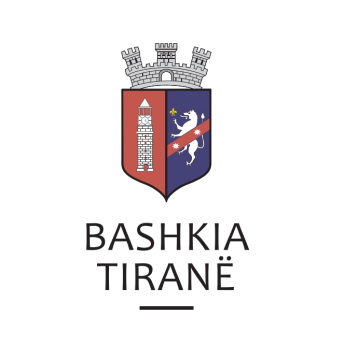 R E PU B LI K A  E  S H Q I P Ë R I S Ë
KËSHILLI BASHKIAKV E N D I M          Nr.121  datë 25.10.2019“PËR DHËNIEN E MANDATIT KËSHILLTARIT Z.ENIS HOXHA, NË KËSHILLIN BASHKIAK TIRANË”Bazuar në Ligjin Nr.139/2015, “Për Vetëqeverisjen Vendore”, neni 49 pika 1, neni 54 gërma i),  mbështetur në raportin e Komisionit të Vërtetimit të Mandateve si dhe pas betimit në Këshillin Bashkiak Tiranë në mbledhjen e datës 25 Tetor  2019,                                                          KËSHILLI BASHKIAK                                                                  V E N D O S I:T’i japë mandatin e anëtarit të Këshillit Bashkiak Tiranë kandidatit në listën shumemërore të Partisë  Socialiste të Shqipërisë z.Enis Hoxha.Ky vendim hyn në fuqi menjëherë.                                                            N Ë N K R Y E T A R                                                             VJOLLCA BRAHO